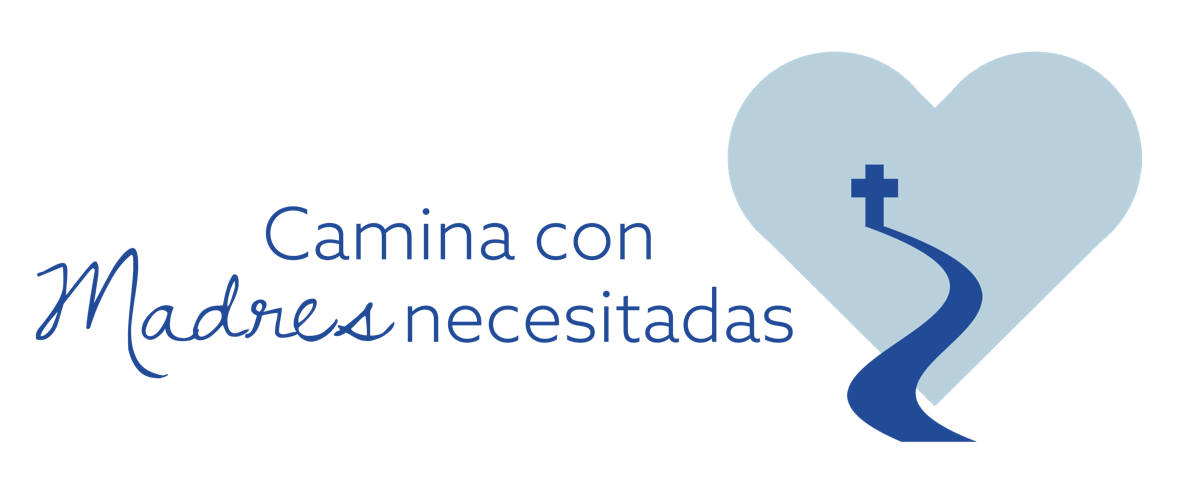 Inventario de recursos locales para ayuda a embarazadasen la parroquiaParte de la iniciativa nacional de caminar con madres necesitadas es que cada parroquia identifique los recursos locales de ayuda a embarazadas que actualmente están disponibles para una mujer que enfrenta un embarazo difícil en la comunidad. Las necesidades de embarazadas y madres que crían hijos pueden ser abrumadoras, y las que más necesitan ayudan pueden no conocer los medios a su alcance. Esta herramienta para inventario ayuda a los encargados parroquiales a identificar recursos locales para ayudar a embarazadas, en los centros de apoyo a embarazadas, hogares para madres, agencias de servicio social, hospitales, programas y recursos católicos. Hay instrucciones detalladas para completar el inventario en las páginas 27’32 de la Guía para la Acción Parroquial. Los efuerzos parroquiales para documentar y compartir recursos locales podría ser una ayuda enorme para una embarazada y su hijo. Nota:Asegúrense de contactar con la persona diocesana para Caminar con madres necesitadas antes de comenzar el inventario. El contacto diocesano puede informarles sobre los recursos de ayuda a embarazadas que se hayan identificado en la diócesis/región. Estas agencias y programas pueden tener presencia local, y pueden ser socios útiles de los encargados parroquiales que realicen este inventario. La persona contacto diocesana también podría vincularlos con las parroquias cercanas u ofrecer orientación sobre programas externos que ofrecen servicios problemáticos en términos morales.Otros miembros del equipo que ayudan con el inventario:Modo de dar a conocer los recursos de ayuda para embarazadas¿De qué manera nuestra parroquia actualmente promociona o da a conocer la ayuda disponible a madres embarazadas necesitadas? Desde la perspectiva parroquial, ¿de qué manera las agencias católicas locales promocionan o comunican la ayuda disponible a las madres embarazadas necesitadas? Desde la perspectiva parroquial, ¿de qué manera la diócesis promociona o comunica la ayuda disponible a las embarazadas necesitadas? ¿Qué recursos adicionales de ayuda a embarazadas pueden necesitarse aún en el área (parroquia) local?Al mirar los actuales recursos y enfoques de comunicación y publicidad para ayudar a las embarazadas necesitadas, ¿qué carencias se identificaron?Al mirar los actuales recursos y enfoques de comunicación y publicidad para ayudar a las embarazadas necesitadas, ¿qué oportunidades se identificaron para expandir los recursos y enfoques?¿Se han identificado carencias que la parroquia puede suplir u oportunidades que la parroquia pueda ampliar? ¿Quiénes son los socios locales que podrían ayudar a abordar esas carencias u oportunidades? Gracias por completar este inventario.Con la aprobación del párroco compartan una copia de este inventario con el contacto diocesano para esta iniciativa. Nombre de la parroquia: Dirección de la parroquia: Nombre del párroco: Nombre y apellido de persona encargada de inventario: Posición en la parroquia de persona encargada: Teléfono de persona encargada: Correo electrónico de persona encargada: Recursosde ayuda para embarazadasSí/NoNombre y dirección del recurso Sitio digital del recursoNombre de persona contacto y sus datosLista de servicios disponiblesComentariosCentros de apoyo al embarazo, como Heartbeat, Birthright, Care Net o centros independientes, que brindan pruebas de embarazo, ayuda directa y/o referencias Unidad de ultrasonido móvilPrácticas médica privada que ofrecen atención prenatal, obstétrica y ginecológica, para el nacimiento y/o postpartoClinicas y hospitales católicosHospitales y centros de salud de la comunidadCentros de natalidadMaternidades (alojamiento de corto y largo plazo)Otros recursosRecursos de ayuda para embarazadasSí/NoNombre y dirección del recurso Sitio digital del recursoNombre de persona contacto y sus datosLista de servicios disponiblesComentariosCaridades Católicas u otras agencias diocesanas de servicio social Servicios de orientación católicaBanco de alimentos local o programas de asistencia alimentariaProgramas de alojamientoOrganizaciones de servicio y membrecía con presencia local:Caballeros de Colón, Sociedad de San Vincente de Paúl, Hijas Católicas de las Américas, Caballeros de Pedro Claver, Caballeros de Pedro Claver y Damas Auxiliares, Hijas de Isabel, Consejo Nacional de Mujeres Católicas, etc.Servicios sociales estatales/localesOrientación sobre el abuso de drogas y alcoholProgramas de atención infantilCapacitación laboralAgencias de adopciónAsesoramiento para familias y padresApoyo jurídicoOtros recursosAyuda disponible de la ParroquiaSí/NoNombre y dirección del recurso  Sitio digital del recursoNombre de persona contacto y sus datosLista de servicios disponiblesComentariosAyuda directa que ya brinda nuestra parroquia, por ejemplo:"baby showers", colectas de pañales, ropa, alimentos, amistad, acompañamiento, etc.Donativos que brinda nuestra parroquia, como: colecta para los pobres, campañas de biberones (u otras colectas), colecta de fondos de agencias o centros de atención a embarazadas, y otros.Otros servicios de asistencia práctica que brinda nuestra parroquiaMétodo/ ManeraSí/NoEn caso afirmativo, ¿con qué frecuencia?Boletín o volante para boletínVestíbulo TableroVolantes o folletos para los bañosHomilíasAnunciosRedes sociales (Facebook, Twitter, YouTube, etc.)Boletines electrónicos parroquialesListado parroquialTableros de anuncios comunitarios (biblioteca, centros de la comunidad, recintos universitarios, cafeterías, etc.)Sitio digital de la parroquiaListas de distribución de grupos parroquiales (estudios bíblicos, grupos de mujeres, grupos de oración, etc.)Grupos para la preparación sacramental (R.I.C.A., preparación matrimonial, etc.)Mesas de información en ferias de la comunidadOtrosMétodo/ MedioSí/NoAnuncios o publicaciones en las redes socialesPeriódicos o revistas locales Radio, televisión u otros anunciosPlataformas de la comunidad/ vecindarioMesas de información en ferias de la comunidadCarteles publicitariosOtrosMétodo/ MedioSí/NoPeriódico diocesano (anuncios, artículos, columnas)Petición anual o carta pastoral de los obisposAnuncios o publicaciones en las redes socialesPeriódicos o estaciones de radio locales Plataformas de la comunidad/ vecindarioOtros